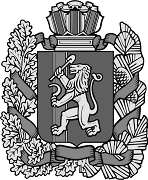   27.12.2022 г. 	                        с. Усть-Яруль	              	    № 111                           Об утверждении Порядка проведения осмотра зданий, сооружений на предмет их технического состояния и надлежащего технического обслуживания на территории Усть-Ярульского сельсоветаВ соответствии с частью 11 статьи 55.24 Градостроительного кодекса РФ, статьей  Устава Усть-Ярульского сельсовета Усть-Ярульский сельский Совет депутатов  РЕШИЛ:Утвердить Порядок проведения осмотра зданий, сооружений на предмет их технического состояния и надлежащего технического обслуживания на территории Усть-Ярульского сельсовета согласно Приложению.Контроль за исполнением настоящего Решения возложить на главу сельсовета М.Д. ДезиндорфНастоящее Решение вступает в силу со дня подписания. Глава Усть-Ярульского сельсовета      _______________   М.Д. ДезиндорфПредседатель Усть-Ярульского сельского Совета депутатов                                 _____________      Е.В. ВиншуПриложение к Решению Усть-Ярульского сельского Совета депутатов от 27.12.2022г. № 111Порядок проведения осмотра зданий, сооружений на предмет их технического состояния и надлежащего технического обслуживания на территории Усть-Ярульского сельсоветаОБЩИЕ ПОЛОЖЕНИЯПорядок проведения осмотра зданий, сооружений в целях оценки их технического состояния и надлежащего технического обслуживания и выдачи рекомендаций о мерах по устранению выявленных в ходе такого осмотра нарушений (далее - Порядок) регламентирует проведение осмотра зданий, сооружений независимо от формы собственности, расположенных на территории Усть-Ярульского сельсовета, за исключением случаев, если при эксплуатации зданий, сооружений осуществляется государственный контроль (надзор) в соответствии с федеральными законами.Целью проведения осмотра зданий, сооружений является оценка технического состояния и надлежащего технического обслуживания зданий, сооружений в соответствии с требованиями технических регламентов к конструктивным и другим характеристикам надежности и безопасности зданий, сооружений, требованиями проектной документации указанных объектов.Основными задачами проведения осмотра являются:профилактика нарушений требований законодательства при эксплуатации зданий, сооружений;- защита прав физических и юридических лиц при эксплуатации зданий, сооружений.ОСМОТР ЗДАНИЙ, СООРУЖЕНИЙ И ВЫДАЧА
РЕКОМЕНДАЦИЙ О МЕРАХ ПО УСТРАНЕНИЮ ВЫЯВЛЕННЫХ
НАРУШЕНИЙПроведение осмотров зданий, сооружений осуществляется на основании заявления физического или юридического лица (далее - Заявитель) о нарушении требований законодательства Российской Федерации к эксплуатации зданий, сооружений, о возникновении аварийных ситуаций в зданиях, сооружениях или о возникновении угрозы разрушения зданий, сооружений, поступившего в указанный в пункте 2.2 настоящего Порядка уполномоченный орган по месту нахождения зданий, сооружений.Органом, уполномоченным на прием от физического или юридического лица заявления о нарушении требований законодательства Российской Федерации к эксплуатации зданий, сооружений, о возникновении аварийных ситуаций в зданиях, сооружениях или возникновении угрозы разрушения зданий, сооружений является Администрация Усть-Ярульского сельсовета.Осмотр зданий, сооружений и выдача рекомендаций о мерах по устранению выявленных в ходе таких осмотров нарушений в отношении зданий, сооружений независимо от формы собственности, расположенных на территории Усть-Ярульского сельсовета, осуществляется Комиссией по оценке технического состояния и надлежащего технического обслуживания зданий, сооружений, созданной при уполномоченном органе (далее - Комиссия).Положение и состав Комиссии утверждается правовым актом Администрация Усть-Ярульского сельсоветаК полномочиям Комиссии относятся:организация и проведение осмотра;подготовка и выдача рекомендаций о мерах по устранению выявленных нарушений;сбор информации о выполнении рекомендаций о мерах по устранению выявленных нарушений.Предметом осмотра является оценка технического состояния и надлежащего технического обслуживания зданий, сооружений в соответствии с требованиями технических регламентов к конструктивным и другим характеристикам надежности и безопасности объектов, требованиями проектной документации указанных объектов.Собственник здания, сооружения и лицо, ответственное за эксплуатацию здания, сооружения, уведомляются Комиссией о проведении осмотра здания, сооружения не позднее, чем за 3 рабочих дня до дня проведения осмотра заказным почтовым отправлением с уведомлением о вручении.В случае поступления заявления о возникновении аварийных ситуаций в зданиях, сооружениях или о возникновении угрозы разрушения зданий, сооружений, собственник здания, сооружения и лицо, ответственное за эксплуатацию здания, сооружения, уведомляются Комиссией о проведении осмотра здания, сооружения незамедлительно любым доступным способом, позволяющим осуществить фиксацию получения уведомления.При осмотре зданий, сооружений проводятся:осмотр объекта, обследование исправности строительных конструкций, систем инженерно-технического обеспечения, сетей инженерно-технического обеспечения и их элементов;проверка журнала эксплуатации здания, сооружения, в который вносятся сведения о датах и результатах проведенных осмотров, контрольных проверок и (или) мониторинга оснований здания, сооружения, строительных конструкций, сетей инженерно-технического обеспечения и систем инженерно-технического обеспечения, их элементов, о выполненных работах по техническому обслуживанию здания, сооружения, о проведении текущего ремонта здания, сооружения, о датах и содержании выданных уполномоченными органами исполнительной власти предписаний об устранении выявленных в процессе эксплуатации здания, сооружения нарушений, сведения об устранении этих нарушений;ознакомление с проектной документацией здания, сооружения;ознакомление с технической документацией на многоквартирный дом;иные мероприятия, необходимые для оценки технического состояния и надлежащего технического обслуживания здания, сооружения, соответствия требованиям технических регламентов к конструктивным и другим характеристикам надежности и безопасности объектов, требованиям проектной документации осматриваемого объекта.Срок проведения осмотра здания, сооружения составляет не более 20 дней со дня регистрации заявления о нарушении требований законодательства Российской Федерации к эксплуатации зданий, сооружений, а в случае поступления заявления о возникновении аварийных ситуаций в зданиях, сооружениях или возникновении угрозы разрушения зданий, сооружений - не более 24 часов с момента регистрации заявления.По результатам осмотра здания, сооружения в течение 5 рабочих дней со дня проведения осмотра, а в случае проведения осмотра здания, сооружения на основании заявления о возникновении аварийных ситуаций в зданиях, сооружениях или о возникновении угрозы разрушения зданий, сооружений - в течение 1 рабочего дня со дня проведения осмотра, составляется заключение об осмотре здания, сооружения по форме согласно приложению 1 к настоящему Порядку.К заключению об осмотре здания, сооружения прилагаются материалы, оформленные в ходе осмотра здания, сооружения.В случае выявления при проведении осмотра здания, сооружения нарушений требований технических регламентов к конструктивным и другим характеристикам надежности и безопасности объектов, требований проектной документации указанных объектов в течение 5 рабочих дней со дня проведения осмотра Комиссией составляются рекомендации о мерах по устранению выявленных в ходе осмотра зданий, сооружений нарушений, по форме согласно приложению 2 к настоящему Порядку.Копии заключения об осмотре здания, сооружения в течение 3 рабочих дней со дня его составления вручаются Комиссией под подпись собственнику здания, сооружения и лицу, ответственному за эксплуатацию здания, сооружения, либо направляются указанным лицам заказным почтовым отправлением с уведомлением о вручении, а в случае проведения осмотра здания, сооружения на основании заявления о возникновении аварийных ситуаций в зданиях, сооружениях или возникновении угрозы разрушения зданий, сооружений - вручаются под подпись собственнику здания, сооружения и лицу, ответственному за эксплуатацию здания, сооружения, в день составления заключения об осмотре здания, сооружения.Письменный ответ о результатах проведения осмотра здания, сооружения направляется Комиссией Заявителю в течение 3 рабочих дней со дня составления заключения об осмотре здания, сооружения.Рекомендации о мерах по устранению выявленных в ходе осмотра здания, сооружения нарушений в течение 3 рабочих дней со дня их составления вручаются Комиссией под подпись собственнику здания, сооружения и лицу, ответственному за эксплуатацию здания, сооружения, либо направляются указанным лицам заказным почтовым отправлением с уведомлением о вручении.В случае выявления нарушений требований технических регламентов к конструктивным и другим характеристикам надежности и безопасности объектов, требований проектной документации указанных объектов уполномоченный орган направляет копию заключения об осмотре здания, сооружения в течение 3 рабочих дней со дня его составления в орган, должностному лицу, в компетенцию которых входит решение вопроса о привлечении к ответственности лица, совершившего такое нарушение.Сведения о проведенном осмотре здания, сооружения вносятся в журнал учета осмотров зданий, сооружений, находящихся на территории Усть-Ярульского сельсовета который ведется сельсоветом, по форме согласно приложению 3 к настоящему Порядку.Осмотр зданий, сооружений не проводится, если при эксплуатации зданий, сооружений осуществляется государственный контроль (надзор) в соответствии с федеральными законами.Заявление о нарушении требований законодательства Российской Федерации к эксплуатации зданий, сооружений, если при эксплуатации зданий, сооружений осуществляется государственный контроль (надзор) в соответствии с федеральными законами, направляется Комиссией в орган, осуществляющий в соответствии с федеральными законами государственный контроль (надзор) при эксплуатации зданий, сооружений, в течение 7 дней со дня регистрации заявления с уведомлением Заявителя в срок, не превышающий 3 рабочих дней со дня направления заявления в орган государственного контроля (надзора).Заявление о возникновении аварийных ситуаций в зданиях, сооружениях или о возникновении угрозы разрушения зданий, сооружений, если при эксплуатации зданий, сооружений осуществляется государственный контроль (надзор) в соответствии с федеральными законами, направляется Комиссией в орган, осуществляющий в соответствии с федеральными законами государственный контроль (надзор) при эксплуатации зданий, сооружений, в течение 3 рабочих дней со дня регистрации заявления с уведомлением Заявителя в срок, не превышающий 3 рабочих дней со дня направления заявления в орган государственного контроля (надзора).ОБЯЗАННОСТИ ЧЛЕНОВ КОМИССИИ ПРИ ПРОВЕДЕНИИ ОСМОТРА
ЗДАНИЙ, СООРУЖЕНИЙЧлены Комиссии при проведении осмотра зданий, сооружений обязаны:соблюдать законодательство Российской Федерации, Красноярского края, правовые акты органов местного самоуправления Администрации Усть-Ярульского сельсовета, права и законные интересы физических и юридических лиц, индивидуальных предпринимателей;привлекать к осмотру зданий, сооружений специализированные организации, соответствующие требованиям законодательства;не препятствовать заявителю, владельцам зданий, сооружений либо их уполномоченным представителям присутствовать при проведении осмотра зданий, сооружений и давать разъяснения по вопросам, относящимся к предмету осмотра зданий, сооружений;предоставлять заявителю, владельцам зданий, сооружений информацию и документы, относящиеся к предмету осмотра зданий, сооружений;осуществлять иные обязанности, предусмотренные законодательством Российской Федерации, Красноярского края, правовыми актами органов местного самоуправления Усть-Ярульского сельсовета.КОНТРОЛЬ ЗА СОБЛЮДЕНИЕМ ПОРЯДКА4.1. Контроль за соблюдением настоящего Порядка в отношении зданий, сооружений осуществляется Администрацией Усть-Ярульского сельсовета.Приложение 1 к Порядку проведения осмотра зданий, сооружений в целях оценки их технического состояния и надлежащего технического обслуживания на территории Усть-Ярульского сельсоветаЗАКЛЮЧЕНИЕ №
ОБ ОСМОТРЕ ЗДАНИЯ, СООРУЖЕНИЯ«	»20	г.	место составленияНастоящее Заключение составлено(Ф.И.О., должности, место работы лиц, участвующих в осмотре зданий, сооружений)с участием представителей специализированных организаций(фамилия, имя, отчество, должность, место работы)На основании(дата и номер НПА, наименование уполномоченного органа)проведен осмотр(наименование здания, сооружения, его местонахождение)в присутствии:(Ф.И.О. правообладателя здания, сооружения)(Ф.И.О. лица, ответственного за эксплуатацию здания, сооружения либо уполномоченного представителя)При осмотре установлено:(подробное описание данных, характеризующих состояние объекта осмотра, в случае выявленных нарушений указываются документы, требованиякоторыхнарушены)Приложения к заключению: (материалы фотофиксации, иные материалы, оформленные в ходе осмотра)Подписи должностных лиц, проводивших осмотр:(подпись) (Ф.И.О., должность, место работы)(подпись) (Ф.И.О., должность, место работы)(подпись) (Ф.И.О., должность, место работы)(подпись) (Ф.И.О., должность, место работы)(подпись) (Ф.И.О., должность, место работы)С заключением ознакомлены:Правообладатель здания, сооружения (подпись)	(Ф.И.О.)Лицо, ответственное за эксплуатацию здания, сооружения(подпись) (Ф.И.О.)Копию акта получил: «	»20	г.(дата) (подпись) (Ф.И.О.)(подпись) (Ф.И.О., должность, место работы)Приложение № 2 к Порядку проведения осмотра зданий, сооружений в целях оценки их технического состояния и надлежащего технического обслуживания на территории Усть-Ярульского сельсоветаРЕКОМЕНДАЦИИ О МЕРАХ ПО УСТРАНЕНИЮ ВЫЯВЛЕННЫХ В ХОДЕ ОСМОТРА ЗДАНИЙ, СООРУЖЕНИЙ НАРУШЕНИЙ«	»20	г.                                              с. Усть-ЯрульДля устранения нарушений требований законодательства Российской Федерации к эксплуатации зданий, сооружений, зафиксированных в заключении № об осмотре здания, сооружения от «	»20	г.(выявленное нарушение требований законодательства Российской Федерации к эксплуатации зданий, сооружений)рекомендуется:(рекомендации о мерах по устранению выявленных в ходе осмотра зданий, сооружений нарушений)Подписи должностных лиц, подготовивших рекомендации:(подпись)	(Ф.И.О., должность, место работы)Собственник здания, сооружения рекомендации получил (заполняется в случаевручения под подпись):	20_	г. Лицо, ответственное за эксплуатацию здания, сооружения, рекомендации получил (заполняется в случае вручения под подпись):	20_	г. Приложение 3 к Порядку проведения осмотра зданий, сооружений в целях оценки их технического состояния и надлежащего технического обслуживания на территории Усть-Ярульского сельсоветаЖурнал учета осмотров зданий, сооружений, находящихся
на территории Усть-Ярульского сельсовета Российская ФедерацияУсть-Ярульский сельский Совет депутатовИрбейского района Красноярского краяР Е Ш Е Н И Е  (подпись)(Ф.И.О., должность, место работы)(подпись)(Ф.И.О., должность, место работы)(подпись)(Ф.И.О., должность, место работы)(подпись)(Ф.И.О., должность, место работы)(дата)(подпись) (Ф.И.О. физ. лица, лица, которое в силу закона, иного правового акта или учредительного документа юридического лица уполномочено выступать от его имени, либо действующего в силу полномочий, основанных на доверенности)(дата)(подпись) (Ф.И.О. физ. лица, лица, которое в силу закона, иного правового акта или учредительного документа юридического лица уполномочено выступать от его имени, либо действующего в силу полномочий, основанных на доверенности)№ п/пОснование для прове дения осмотраАдрес объекта осмотраФ.И.О.должностьвладельца,собственника, пользователяобъекта осмотраНаиме нование объекта осмотраНаимен ование нарушеНИЯРекоме ндации по устранеНИЮ выявле иных нарушеНИЙ и срок их устранеНИЯОтметка о выпол нениии факти ческая дата выпол нения реком ендацИЙ12345678